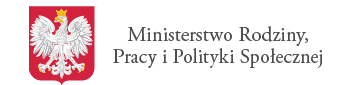 Propozycje zmian do ustawy  o spółdzielniach socjalnych (uwagi do obowiązujących przepisów ; bariery prawne występujące w innych aktach prawnych)Dane zgłaszającegoPropozycja zmiany do ustawy o spółdzielniach socjalnych – propozycja przepisuEwentualne inne przepisy powiązane stanowiące barierę prawną dla funkcjonowania spółdzielni socjalnychPodmiotDataAkt prawny(główny)USTAWA O SPÓŁDZIELNIACH SOCJALNYCHUSTAWA O SPÓŁDZIELNIACH SOCJALNYCHUSTAWA O SPÓŁDZIELNIACH SOCJALNYCHL.p.Jednostka redakcyjnaPropozycja zmiany przepisu obowiązującego lub propozycja nowego przepisu ustawyUzasadnienie propozycji1.2.3.L.p.Akt prawnyJedn. Red.Uwagi1.2.3.